Онлайн-олимпиада по математике «Плюс»16 апреля учащиеся нашей школы приняли участие во II Открытой Московской онлайн олимпиаде по математике «Олимпиада «Плюс». Участниками олимпиады стали 46 учащихся 1-х и 2-х классов. Ребята в онлайн-режиме решали в игровой форме задания, нацеленные на развитие нестандартного мышления. По итогам участия дети награждены дипломами победителей, похвальными грамотами и сертификатами участников.Поздравляем всех участников с успешными результатами!Желаем дальнейших успехов!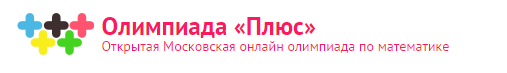 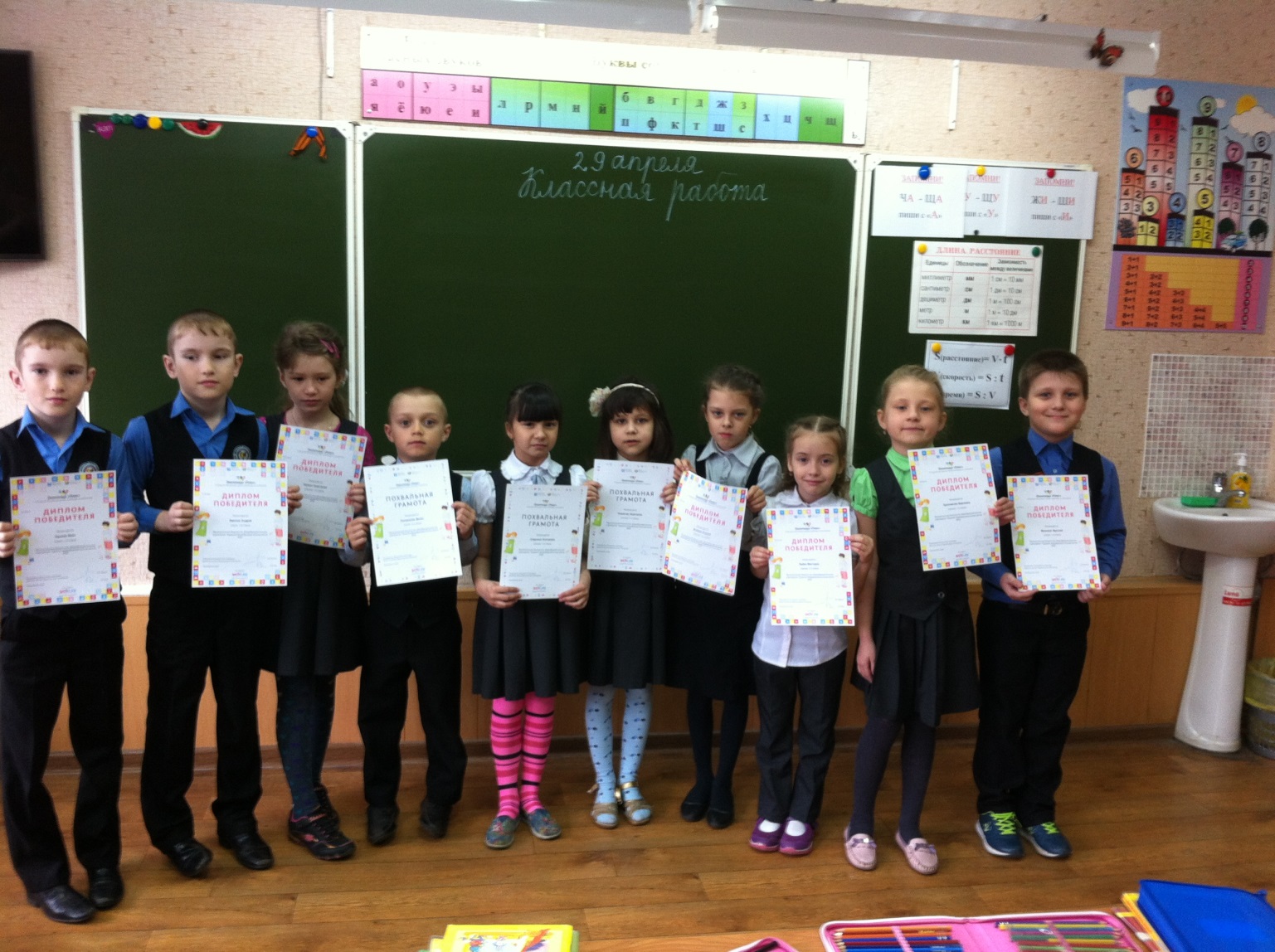 